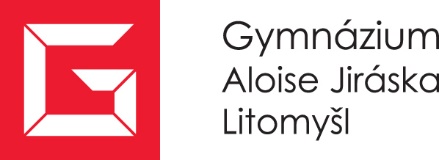 Prohlášení zákonných zástupců o zdravotním stavu žáka(Školský zákon, § 22, odst. 3, písm. a)Prohlašuji, že ošetřující lékař nenařídil žákovi / žákyni:změnu režimu, dítě nejeví známky akutního onemocnění (průjem, teplota apod.) a okresní hygienik ani ošetřující lékař mu nenařídil karanténní opatření. Není mi známo, že v posledních dvou týdnech přišlo mé dítě do styku s osobami, které onemocněly přenosnou nemocí.Formulář vyplněný zákonným zástupcem odevzdá žák / žákyně  při odjezdu / odletu.Toto prohlášení nesmí být starší tří dnů !Žák je schopen zúčastnit se:Jméno a příjmení:Datum narození:Bydliště:Třída:Užívané léky:Alergie na:Jiná důležitá upozornění:Název a místo konání akce:V době od – do:Datum:Podpis zákonného zástupce dítěte: